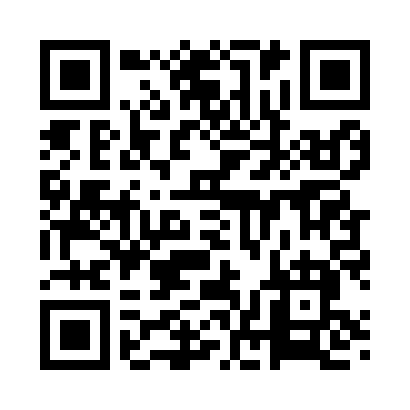 Prayer times for Henrytown, Minnesota, USAMon 1 Jul 2024 - Wed 31 Jul 2024High Latitude Method: Angle Based RulePrayer Calculation Method: Islamic Society of North AmericaAsar Calculation Method: ShafiPrayer times provided by https://www.salahtimes.comDateDayFajrSunriseDhuhrAsrMaghribIsha1Mon3:425:311:125:188:5310:422Tue3:425:311:125:188:5210:413Wed3:435:321:125:188:5210:414Thu3:445:321:125:188:5210:405Fri3:455:331:125:188:5210:396Sat3:465:341:135:188:5110:397Sun3:475:341:135:188:5110:388Mon3:485:351:135:188:5010:379Tue3:505:361:135:188:5010:3610Wed3:515:371:135:188:4910:3511Thu3:525:371:135:188:4910:3412Fri3:535:381:135:188:4810:3313Sat3:545:391:145:188:4810:3214Sun3:565:401:145:188:4710:3115Mon3:575:411:145:188:4610:3016Tue3:585:421:145:178:4610:2917Wed4:005:431:145:178:4510:2818Thu4:015:441:145:178:4410:2619Fri4:035:441:145:178:4310:2520Sat4:045:451:145:178:4210:2421Sun4:055:461:145:168:4210:2222Mon4:075:471:145:168:4110:2123Tue4:085:481:145:168:4010:1924Wed4:105:491:145:168:3910:1825Thu4:115:501:145:158:3810:1626Fri4:135:511:145:158:3710:1527Sat4:145:521:145:158:3610:1328Sun4:165:531:145:148:3410:1229Mon4:185:551:145:148:3310:1030Tue4:195:561:145:138:3210:0831Wed4:215:571:145:138:3110:07